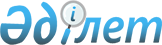 О мерах по дальнейшему совершенствованию выставочной деятельности
					
			Утративший силу
			
			
		
					Постановление Кабинета Министров Республики Казахстан от 25 марта 1994 года N 299. Утратило силу - постановлением Правительства РК от 27 июля 2005 г. N 781



     В целях развития торгово-экономических связей с зарубежными


странами и обеспечения государственного регулирования выставочной


деятельности Кабинет Министров Республики Казахстан постановляет:


     1. Образовать Межведомственный совет по проведению выставок в


следующем составе:<*>


     Сноска. Состав Совета изменен постановлением КМ РК от 4 апреля


1995 г. N 400.


Метте В.Л.       - Первый заместитель Премьер-министра Республики


                   Казахстан (председатель Совета)


Абдуллаев К.А.   - президент акционерного общества "Казахстанский


                   центр делового сотрудничества "Атакент"


                   (заместитель председателя Совета)


Ракишев Х.К.     - Председатель Торгово-промышленной палаты


                   Республики Казахстан (заместитель председателя


                   Совета)


Лопатко И.В.     - заместитель начальника управления Министерства


                   внешнеэкономических связей Республики Казахстан


                   (секретарь Совета)


 



      2. Председателю Совета с участием заинтересованных министерств, ведомств и организаций определить персональный состав членов Совета. 



      3. Межведомственному совету по проведению выставок разработать и утвердить положение о Совете. 



      4. Министерству внешнеэкономических связей Республики Казахстан и Торгово-промышленной палате Республики Казахстан совместно с министерствами, ведомствами, концернами и холдинговыми компаниями, исходя из интересов экономики республики, обеспечить ежегодную разработку единого плана проведения в республике международных, специализированных, универсальных и тематических выставок, ярмарок, семинаров, деловых встреч. 



      5. Определить акционерное общество "Казахстанский центр делового сотрудничества "Атакент" в качестве основной материально-технической базы для проведения в г. Алматы республиканских и международных выставок и ярмарок. 



      6. Акционерному обществу "Казахстанский центр делового сотрудничества "Атакент" c участием глав областных администраций, министерств, ведомств, холдингов и заинтересованных организаций создать постоянно действующую экспозицию продукции казахстанских предприятий в одном из павильонов акционерного общества "Казахстанский центр делового сотрудничества "Атакент". 



      7. Министерству печати и массовой информации Республики Казахстан обеспечить по заказам акционерного общества "Казахстанский центр делового сотрудничества "Атакент" выпуск рекламно-печатной продукции. 



      8. Торгово-промышленной палате Республики Казахстан, акционерному обществу "Казахстанский центр делового сотрудничества "Атакент" своевременно информировать заинтересованные министерства, ведомства, концерны, холдинговые компании, организации и предприятия о планируемых в Республике Казахстан и за рубежом международных выставках, ярмарках, семинарах и симпозиумах. 



      9. Межведомственному совету по проведению выставок определять генерального устроителя казахстанских выставок и ярмарок за рубежом, а также устроителей международных и иностранных выставок и ярмарок в республике с казахстанской стороны. 



      Премьер-министр Республики Казахстан 

					© 2012. РГП на ПХВ «Институт законодательства и правовой информации Республики Казахстан» Министерства юстиции Республики Казахстан
				